LIGUE DE BADMINTON DE NORMANDIE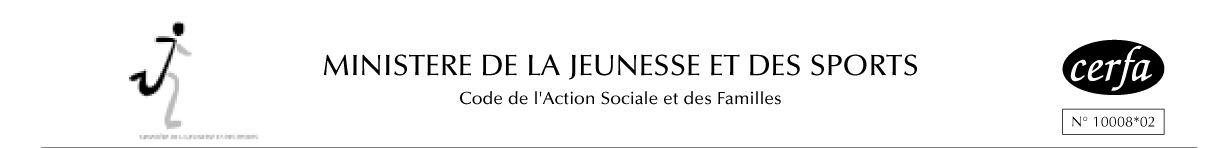 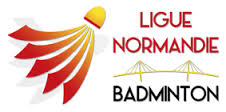 SAISON 2024 - 2025 VACCINATIONS (se référer au carnet de santé ou aux certificats de vaccinations de l’enfant). SI L'ENFANT N'A PAS LES VACCINS OBLIGATOIRES, JOINDRE UN CERTIFICAT MÉDICAL DE CONTRE-INDICATIONATTENTION : LE VACCIN ANTI-TÉTANIQUE NE PRÉSENTE AUCUNE CONTRE-INDICATION RENSEIGNEMENTS MÉDICAUX CONCERNANT L’ENFANTL’enfant suit-il un traitement médical actuellement ?	Si oui joindre une ordonnance récente et les médicaments correspondants(Boîtes de médicaments dans leur emballage d’origine marquées au nom de l’enfant avec la notice)Aucun médicament ne pourra être pris sans ordonnance.A titre indicatif L’ENFANT A-T-IL DÉJÀ EU LES MALADIES SUIVANTES ?ALLERGIES : 	ASTHME		MÉDICAMENTEUSES		ALIMENTAIRES		AUTRES PRÉCISEZ LA CAUSE DE L’ALLERGIE ET LA CONDUITE A TENIR :INDIQUEZ CI-APRÈS LES DIFFICULTÉS DE SANTÉ (MALADIE, ACCIDENT, CRISES CONVULSIVES, HOSPITALISATION, OPÉRATION, RÉÉDUCATION) EN PRÉCISANT LES PRÉCAUTIONS À PRENDRE. INFORMATIONS COMPLÉMENTAIRES (à renseigner obligatoirement.)VOTRE ENFANT PORTE-T-IL :DES LUNETTES :		DES LENTILLES :	DES PROTHÈSES AUDITIVES :		UN APPAREIL DENTAIRE :	Si oui pour ce type d’appareil prévoir un étui au nom de l’enfantAUTRES RECOMMANDATIONS / PRÉCISEZ (ex : qualité de peau, crème solaire, règles (filles), incontinence, …) AUTORISATIONS RESPONSABLE DE L'ENFANTNOM : 	PRÉNOM ADRESSE : TÉL. FIXE ET PORTABLE, DOMICILE :   	BUREAU : MAIL : @NUMÉRO DE SÉCURITÉ SOCIALE : NOM ET TÉL. DU MÉDECIN TRAITANT (FACULTATIF) : Je soussigné(e),  responsable légal de l’enfant, déclare exacts les renseignements portés sur cette fiche et autorise l’équipe d’encadrement à prendre, le cas échéant, toutes mesures (traitement médical, hospitalisation, intervention chirurgicale) rendues nécessaires par l'état de l'enfant, Ceci suivant les prescriptions d’un médecin et/ou un service d’urgence seuls habilités à définir l’hôpital de secteur.Date :	Signature : FICHE SANITAIRE DE LIAISONL’ENFANTFICHE SANITAIRE DE LIAISONNOM : FICHE SANITAIRE DE LIAISONPRÉNOM : FICHE SANITAIRE DE LIAISONDATE DE NAISSANCE : FICHE SANITAIRE DE LIAISONFICHE SANITAIRE DE LIAISONTEL PORTABLE ENFANT : VACCINS OBLIGATOIRESVACCINS OBLIGATOIRESDATES DES DERNIERS RAPPELSVACCINS RECOMMANDÉSDATESDiphtérieHépatiteB          TétanosRubéole-Oreillons-RougeolePoliomyéliteCoqueluche       Ou DT polioCOVID 19          Ou TétracoqAutres (préciser)BCGRUBÉOLEVARICELLEANGINERHUMATISMEARTICULAIRE AIGUSCARLATINECOQUELUCHEOTITEROUGEOLEOREILLONSJ’autorise mon enfant à repartir seul à la fin des stages :J’autorise mon enfant à participer aux activités annexes des stages :J’autorise le transport en véhicule par les encadrants des stages : J’autorise la Ligue de Normandie de Badminton à utiliser les photos et vidéos de mon enfant pour ses besoins en communication et ceci sans rémunération possible :